 10-24.06.2020 Plastyka kl.5Temat: Autoportret (cd- szkic swojego autoportretu)Czy wiesz co to to jest autoportret?Autoportret to portret własny- portret artysty wykonany przez niego samego. Może to być obraz, rzeźba, fotografia.Pierwsze autoportrety pojawiły się już w średniowieczu. Wielu artystów malowało swoje portrety przez całe życie, np. Rembrandt, Vincent Van Gogh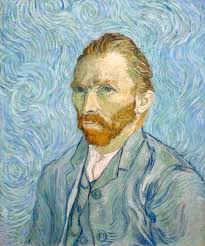 autoportret Vincenta Van Gogha(zdjęcie z internetu)Przyjrzyj mu się, zauważ jakimi kolorami go namalował?Błękity, szarości, róże. To są barwy( kolory) zimne. To te barwy sprawiają, że postać oraz nastrój  obrazu jest nostalgiczny może nawet smutnym.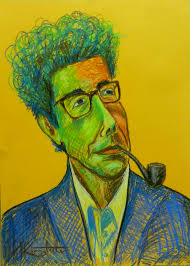 autoportret Marka Kotarby (zdjęcie z internetu)Ten autoportret zmienia nastrój. Człowiek sprawia wrażenie „ciepłej osoby”.Barwy ciepłe( żółty, brązowy, czerwony, pomarańczowy, kremowy)  tworzą radosny, miły nastrój.Barwami można modelować nastrój obrazu oraz nastrój postaci.Twoje zadanieNarysuj swój autoportret patrząc w lustro. Zaobserwuj w jakim nastroju jesteś: smutek czy radość i użyj odpowiedniej gamy barwnej.Potrzebne będą: kartka z bloku, ołówek, farby plakatowe.Chłodna gama barw: błękity, granaty, fiolety, szarościCiepła gama barw: żółtcienie, brązy, czerwienie, pomarańczowy Zrób zdjęcie wykonanej pracy i wyślij na mojego mailaPozdrawiamKarina K kkarinuszka@gmail.com